Short Story Unit Final ProjectOver the course of our short story reading unit, we have read several fantastic short stories.   It is time to wrap up that unit by doing a final project.  This project requires you dig into the stories that we have read.  Your first step will be to select one of the short stories we have read to base your assignment on.  You will have several options to choose from.  Your task is to create something that shows an understanding of one of those stories we read.  The thing you create must clearly illustrate some element of the story you chose, whether that is theme, setting, character, plot, or all of the above.Story Options: (Only choose one)“The Sniper” by Liam O’Flaherty“The Test” by Theodore L. Thomas“The Veldt” by Ray Bradbury“There Will Come Soft Rains” by Ray BradburyAssignment Options: (Only choose one)Do a character collage to show the personality traits of one character from the story.  Your collage needs to be accompanied by a short explanation of why you chose all the items to represent the character.Draw a detailed scene from one part of the story.  Make sure the scene’s elements are clearly depicted.  Label the elements of the scene with quotes from the text to show where you got the idea for the different components of the picture.Design a book cover for the short story based on a scene from the text.  Pretend you are an artist for a publishing company and design both the front and back cover to include the title, author’s name and a summary of the story that will make people want to read the story.Make a travel brochure inviting tourists to visit the setting of the story.  Be creative about how you could encourage people to visit the place the story takes place.  Look for details from the story that will help you with your decisions.  Be sure to include pictures and make this seem like an advertisement.Create a comic strip that illustrates the main events and conflict of the story.  You may use quotes from the text or your own words, but make sure you stay true to the story.  Make sure you label the comic strip carefully so it is clear what you are attempting to capture.  Create a soundtrack that could be used for the short story.  Create a plot graph (story mountain) for the story that shows how the various events occur.  Then assign each part of the story a different song (list song title and artist that captures the feeling of the event and illustrates that part of the story.  You must have at least six songs.Design a movie poster to depict the theme of your short story.  Pretend you have transformed your short story into a movie.  You have to create a poster that captures what the movie is trying to convey (the theme).Rewrite the story as a simple picture book for a child.  Use simple vocabulary and just focus on the main elements that convey the theme of the story.  Make sure to include illustrations.Propose your own option.Assessment: See attached rubric.Due Date: 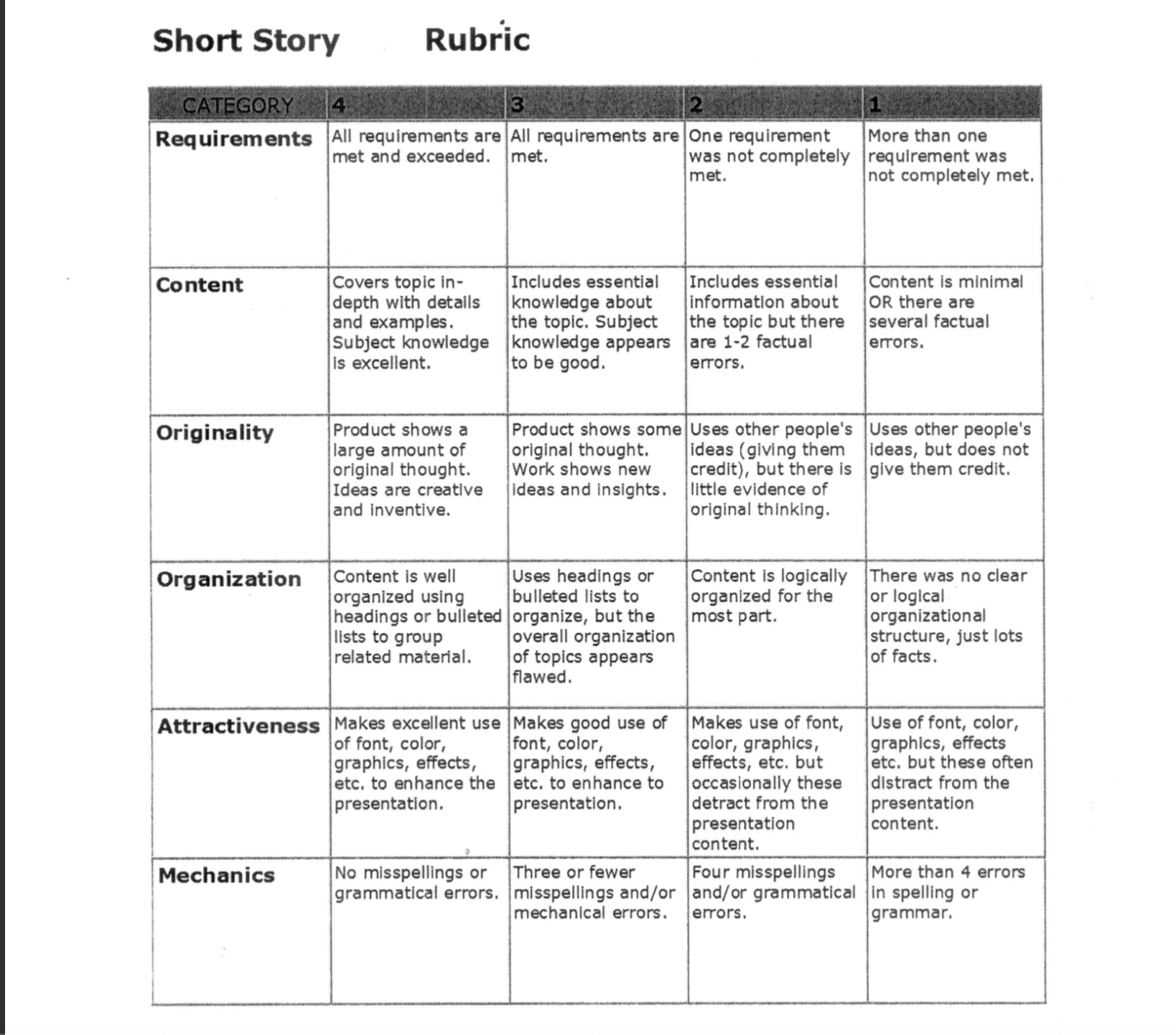 